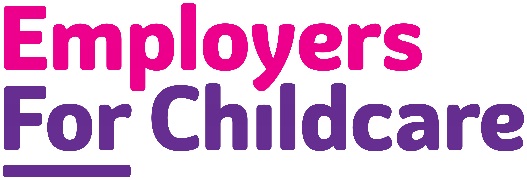 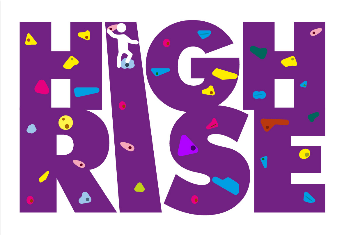 Job DescriptionJob Title:	Centre Assistant (multiple positions)Reporting to:	Senior Management TeamContract type:	Permanent Contracted hours:	Weekends Working Pattern:	Rota (afternoons, evenings and weekends) Remuneration:Conditions:	A six-month probationary period applies. The centre will be open Monday – Sunday from morning to evening. Applicants must be able to work on a rota basis including bank/public holidays and be flexible to meet business needs.Key PurposeAs a member of the general staff team, the post holder will work across all areas of the centre to include the climbing arena, supervising the soft play facility, co-ordinating parties and assisting in the café and servery. They will rotate between these roles on a regular basis providing excellent customer service. They will be responsible for ensuring that all areas of the centre are maintained to the highest of standards and all customers’ needs are met. Main Responsibilities and duties include:Climbing InstructorEnsure all safety procedures are adhered to in the Clip ‘n’ Climb arenaSupport and motivate our visitors at all times to create a fun but safe experienceEnsure all participants harnesses are fitted correctly before entering the climbing arenaResponsible for clipping younger participants into the auto-belay system and assisting all other participants when requiredSoft play SupervisorSupervise the soft play facility ensuring a safe and fun environment for allStop behaviour which could be dangerousEnsure that all sessions are carried out in accordance with company procedureReceptionistGreet customers and welcome them to the centre Assist with customer enquiries and bookings for High RiseCafé StaffTake customer orders in the Café Serve food and make and serve quality hot drinksOperate the till and handle cash in line with company proceduresRestocking the counter regularlyParty HostMeet and greet party guests upon their arrivalHost parties and provide an exceptional experience to all party guestsHelp create and encourage a fun party atmosphere including singing ‘Happy Birthday’ and organising the cutting of the cakeGeneral dutiesProvide a welcoming, exciting and fun experience for all our customersWork with and interact appropriately with customers and visitors with additional needs providing support where appropriateDeal with customer complaints sensitively and report to the duty manager where appropriateSupport and enforce the centre’s policies and procedures – such as session times, payment and ticket collectionMaintain high standards in the cleanliness and presentation of all visitor areas, ensuring a quality visitor experience is consistently achievedComply with health and safety policies, organisational statements and procedures, report any incidents / accidents/ hazards and take a pro-active approach to health and safety matters in order to protect yourself and othersComply with the organisation’s Security & Confidentiality policy at all times, ensuring the highest levels of information security, data protection and confidentialityUndertake any other duties of a similar nature related to this post that may be required from time-to-timeThis job description is neither exhaustive nor exclusive and may be reviewed depending upon operational requirements and staffing levels.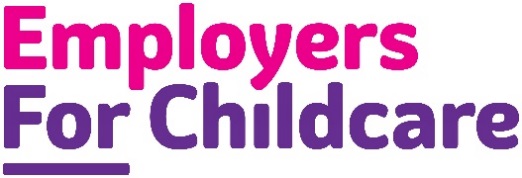 Personnel SpecificationThe Personnel Specification shows essential and desirable skills, abilities, knowledge and/or qualifications required to be able to carry out the duties of this post.  Job Title: Centre AssistantsAge 25+Age 21-24Age 18-20Age 16-17£8.51£8.00£6.45£4.65FactorsEssential CriteriaQualifications and ExperienceMinimum of 1 years’ experience in customer facing role Qualifications and ExperienceDesirable CriteriaFirst Aid at Work for children and adultsLevel 2 Food hygiene certificatePrevious experience within any of the key aspects of the business - climbing walls, soft play, café, sensory roomsPrevious experience with cash handlingSkills, Aptitude, Qualities and BehavioursEssential CriteriaSkills, Aptitude, Qualities and BehavioursExcellent communication skillsBe comfortable working with the members of the public Ability to empathise and prioritise the customer’s needsConfident communicating with large groups of people of various ages Possess a positive ‘Can Do’ attitudeHave an outgoing, enthusiastic and friendly mannerCapable of motivating othersAbility to work well under pressure Good organisational skills with ability to prioritise and multi taskAble to demonstrate initiative and work unsupervisedWillingness to be flexible and take on other duties in the centreSkills, Aptitude, Qualities and BehavioursDesirable CriteriaSkills, Aptitude, Qualities and BehavioursBe comfortable working at heights of up to 10 metres (climbing arena staff only – full training will be provided)Knowledge and UnderstandingEssential CriteriaKnowledge and UnderstandingFamiliar with the work and vision of Employers For Childcare Knowledge and UnderstandingDesirable CriteriaKnowledge and UnderstandingKnowledge of relevant H&S safety legislation that will impact on service deliverySpecial CircumstancesEssential CriteriaSpecial CircumstancesAbility to work flexible, unsocial hours including bank holidays, evenings and weekends.This post is subject to a basic criminal record disclosure check. This will be applied for through AccessNI.You must be resident in the UK and eligible to work.